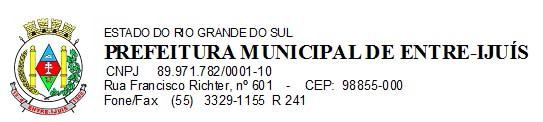 Objeto: Execução do PPCI da Escola SÃO PAULOObjeto: Execução do PPCI da Escola SÃO PAULOObjeto: Execução do PPCI da Escola SÃO PAULOObjeto: Execução do PPCI da Escola SÃO PAULOObjeto: Execução do PPCI da Escola SÃO PAULOObjeto: Execução do PPCI da Escola SÃO PAULOObjeto: Execução do PPCI da Escola SÃO PAULOEndereço: Localidade de Esquina Gaúcha, interior de Entre-Ijuís / RSEndereço: Localidade de Esquina Gaúcha, interior de Entre-Ijuís / RSEndereço: Localidade de Esquina Gaúcha, interior de Entre-Ijuís / RSEndereço: Localidade de Esquina Gaúcha, interior de Entre-Ijuís / RSEndereço: Localidade de Esquina Gaúcha, interior de Entre-Ijuís / RSEndereço: Localidade de Esquina Gaúcha, interior de Entre-Ijuís / RSEndereço: Localidade de Esquina Gaúcha, interior de Entre-Ijuís / RSProponente: Prefeitura Municipal de Entre-Ijuís / RSProponente: Prefeitura Municipal de Entre-Ijuís / RSProponente: Prefeitura Municipal de Entre-Ijuís / RSProponente: Prefeitura Municipal de Entre-Ijuís / RSProponente: Prefeitura Municipal de Entre-Ijuís / RSProponente: Prefeitura Municipal de Entre-Ijuís / RSProponente: Prefeitura Municipal de Entre-Ijuís / RSPLANILHA  ORÇAMENTÁRIAPLANILHA  ORÇAMENTÁRIAPLANILHA  ORÇAMENTÁRIAPLANILHA  ORÇAMENTÁRIAPLANILHA  ORÇAMENTÁRIAPLANILHA  ORÇAMENTÁRIAPLANILHA  ORÇAMENTÁRIAItemDiscrição dos ServiçosUnid.QantidadeMaterialMão-de-obraValor em R$ItemDiscrição dos ServiçosUnid.(A)(B)(C)(D)= (B+C)**1* - INSTALAÇÃO DE SISTEMA DE ALARME DE INCENDIO1* - INSTALAÇÃO DE SISTEMA DE ALARME DE INCENDIO1* - INSTALAÇÃO DE SISTEMA DE ALARME DE INCENDIO1* - INSTALAÇÃO DE SISTEMA DE ALARME DE INCENDIO1* - INSTALAÇÃO DE SISTEMA DE ALARME DE INCENDIO1* - INSTALAÇÃO DE SISTEMA DE ALARME DE INCENDIO1* - INSTALAÇÃO DE SISTEMA DE ALARME DE INCENDIO1.1Central de alarmeUnid.1,0010.167,114.357,3314.524,451.2Acionadores endereçaveisUnid.6,0010.167,114.357,3314.524,451.3Sirenes audiovisuaisUnid.6,0010.167,114.357,3314.524,451.4Eletroduto anti-chama vermelhom100,0010.167,114.357,3314.524,451.5Cabo Blindadom100,0010.167,114.357,3314.524,451.6Fio 2,5 mm2m10,0010.167,114.357,3314.524,451.7Tomada para central de alarmeUnid.1,0010.167,114.357,3314.524,451.8Caixa de passagem 2 X4"Unid.30,0010.167,114.357,3314.524,451.9Abraçadeiras 1/2"Unid.100,0010.167,114.357,3314.524,451.10Curvas 1/2"Unid.30,0010.167,114.357,3314.524,451.11Tampas cega 2 X4 "Unid.30,0010.167,114.357,3314.524,451.12Luvas 1/2"Unid.20,0010.167,114.357,3314.524,451.13Adaptadores/audiovisualUnid.20,0010.167,114.357,3314.524,451.14Bucha de Nylon nº 8Unid.200,0010.167,114.357,3314.524,451.15Parafusos nº 8Unid.200,0010.167,114.357,3314.524,452* - INSTALAÇÃO DO SISTEMA  DE ILUMINAÇÃO DE EMERGÊNCIA2* - INSTALAÇÃO DO SISTEMA  DE ILUMINAÇÃO DE EMERGÊNCIA2* - INSTALAÇÃO DO SISTEMA  DE ILUMINAÇÃO DE EMERGÊNCIA2* - INSTALAÇÃO DO SISTEMA  DE ILUMINAÇÃO DE EMERGÊNCIA2* - INSTALAÇÃO DO SISTEMA  DE ILUMINAÇÃO DE EMERGÊNCIA2* - INSTALAÇÃO DO SISTEMA  DE ILUMINAÇÃO DE EMERGÊNCIA2* - INSTALAÇÃO DO SISTEMA  DE ILUMINAÇÃO DE EMERGÊNCIA2.1Luminária de emergência 30 leds - fornc. e inst.Unid.16,004.321,021.851,876.172,892.2Tomada completa para as lumináriasUnid.16,004.321,021.851,876.172,892.3Fio  2,5 mm2m1504.321,021.851,876.172,892.4Disjuntor p/ circuito da iluminação emergênciaUnid.1,004.321,021.851,876.172,892.5Eletroduto 1/2" para proteção da redem50,004.321,021.851,876.172,892.6Tubo corrugado 1/2"m30,004.321,021.851,876.172,892.7Abraçadeiras 1/2"Unid.100,004.321,021.851,876.172,892.8Curvas 1/2"Unid.60,004.321,021.851,876.172,892.9AdaptadoresUnid.50,004.321,021.851,876.172,892.10Bucha de Nylon nº 8Unid.200,004.321,021.851,876.172,892.11Parafusos nº 8Unid.200,004.321,021.851,876.172,892.12Extintores de incêndio tipo ABC 8Kg  (2A:20B:C)Unid.6,004.321,021.851,876.172,892.13Placas para os extintoresUnid.6,004.321,021.851,876.172,893* - INSTALAÇÃO DA SINALIZAÇÃO COM PLACAS FOTOLUMINESCENTES3* - INSTALAÇÃO DA SINALIZAÇÃO COM PLACAS FOTOLUMINESCENTES3* - INSTALAÇÃO DA SINALIZAÇÃO COM PLACAS FOTOLUMINESCENTES3* - INSTALAÇÃO DA SINALIZAÇÃO COM PLACAS FOTOLUMINESCENTES3* - INSTALAÇÃO DA SINALIZAÇÃO COM PLACAS FOTOLUMINESCENTES3* - INSTALAÇÃO DA SINALIZAÇÃO COM PLACAS FOTOLUMINESCENTES3* - INSTALAÇÃO DA SINALIZAÇÃO COM PLACAS FOTOLUMINESCENTES3.1Placas FotoluminescentesUnid.46,00549,60235,63785,233.2Tubos de siliconeUnid.2,00549,60235,63785,234* -  DESLOCAMENTO DA PORTA DA SALA DE REUNIÕES4* -  DESLOCAMENTO DA PORTA DA SALA DE REUNIÕES4* -  DESLOCAMENTO DA PORTA DA SALA DE REUNIÕES4* -  DESLOCAMENTO DA PORTA DA SALA DE REUNIÕES4* -  DESLOCAMENTO DA PORTA DA SALA DE REUNIÕES4* -  DESLOCAMENTO DA PORTA DA SALA DE REUNIÕES4* -  DESLOCAMENTO DA PORTA DA SALA DE REUNIÕES4.1Demolição  de alvenariam²4,202.790,051.195,733.985,784.2Alvenaria de tijolos 6 furos e = 10 cmm²4,202.790,051.195,733.985,784.3Chapisco da paredem²8,402.790,051.195,733.985,784.4Emboço paulista ci:ca:ar (1:2:6)m²8,402.790,051.195,733.985,784.54.6Reinstalação da portaUnid.1,002.790,051.195,733.985,784.54.6Pintura da alvenariam²8,402.790,051.195,733.985,785* - INSTALAÇÃO DO CORRIMÃO E DO GRARDA CORPO5* - INSTALAÇÃO DO CORRIMÃO E DO GRARDA CORPO5* - INSTALAÇÃO DO CORRIMÃO E DO GRARDA CORPO5* - INSTALAÇÃO DO CORRIMÃO E DO GRARDA CORPO5* - INSTALAÇÃO DO CORRIMÃO E DO GRARDA CORPO5* - INSTALAÇÃO DO CORRIMÃO E DO GRARDA CORPO5* - INSTALAÇÃO DO CORRIMÃO E DO GRARDA CORPO5.1Corrimão H = 0,92 mm70,204.300,331.843,006.143,335.2Guarda corpo H = 1,05mm²7,504.300,331.843,006.143,335.3Pintura do corrimão c/ tinta esmalte duas demãosm²11,024.300,331.843,006.143,335.4Pintura do guarda corpo c/ tinta esmalte duas demãosm²7,504.300,331.843,006.143,33TOTAL GERAL DAS CINCO ITENS (1 + 2 + 3 + 4 + 5) =TOTAL GERAL DAS CINCO ITENS (1 + 2 + 3 + 4 + 5) =TOTAL GERAL DAS CINCO ITENS (1 + 2 + 3 + 4 + 5) =TOTAL GERAL DAS CINCO ITENS (1 + 2 + 3 + 4 + 5) =22.128,119.483,5631.611,67*	Tudo instalado conforme projeto de PPCI aprovado no Corpo de Bombeiros**	Os valores cotados são referentes a cotações de mercado.Entre-Ijuís, Dezembro de 2018BRASIL ANTONIO SARTORIPrefeito Municipal*	Tudo instalado conforme projeto de PPCI aprovado no Corpo de Bombeiros**	Os valores cotados são referentes a cotações de mercado.Entre-Ijuís, Dezembro de 2018BRASIL ANTONIO SARTORIPrefeito Municipal*	Tudo instalado conforme projeto de PPCI aprovado no Corpo de Bombeiros**	Os valores cotados são referentes a cotações de mercado.Entre-Ijuís, Dezembro de 2018BRASIL ANTONIO SARTORIPrefeito Municipal*	Tudo instalado conforme projeto de PPCI aprovado no Corpo de Bombeiros**	Os valores cotados são referentes a cotações de mercado.Entre-Ijuís, Dezembro de 2018BRASIL ANTONIO SARTORIPrefeito Municipal*	Tudo instalado conforme projeto de PPCI aprovado no Corpo de Bombeiros**	Os valores cotados são referentes a cotações de mercado.Entre-Ijuís, Dezembro de 2018BRASIL ANTONIO SARTORIPrefeito Municipal*	Tudo instalado conforme projeto de PPCI aprovado no Corpo de Bombeiros**	Os valores cotados são referentes a cotações de mercado.Entre-Ijuís, Dezembro de 2018BRASIL ANTONIO SARTORIPrefeito Municipal*	Tudo instalado conforme projeto de PPCI aprovado no Corpo de Bombeiros**	Os valores cotados são referentes a cotações de mercado.Entre-Ijuís, Dezembro de 2018BRASIL ANTONIO SARTORIPrefeito Municipal*	Tudo instalado conforme projeto de PPCI aprovado no Corpo de Bombeiros**	Os valores cotados são referentes a cotações de mercado.Entre-Ijuís, Dezembro de 2018BRASIL ANTONIO SARTORIPrefeito Municipal*	Tudo instalado conforme projeto de PPCI aprovado no Corpo de Bombeiros**	Os valores cotados são referentes a cotações de mercado.Entre-Ijuís, Dezembro de 2018BRASIL ANTONIO SARTORIPrefeito Municipal*	Tudo instalado conforme projeto de PPCI aprovado no Corpo de Bombeiros**	Os valores cotados são referentes a cotações de mercado.Entre-Ijuís, Dezembro de 2018BRASIL ANTONIO SARTORIPrefeito MunicipalLUÍS CARLOS FRANTZ Eng. Civil - CREA RS 117.772LUÍS CARLOS FRANTZ Eng. Civil - CREA RS 117.772